LAPORAN MAGANGANALISIS KETERSEDIAAN OKSIGEN RUMAH SAKIT PROVINSI JAWA TENGAH MELALUI WEBSITE JOSS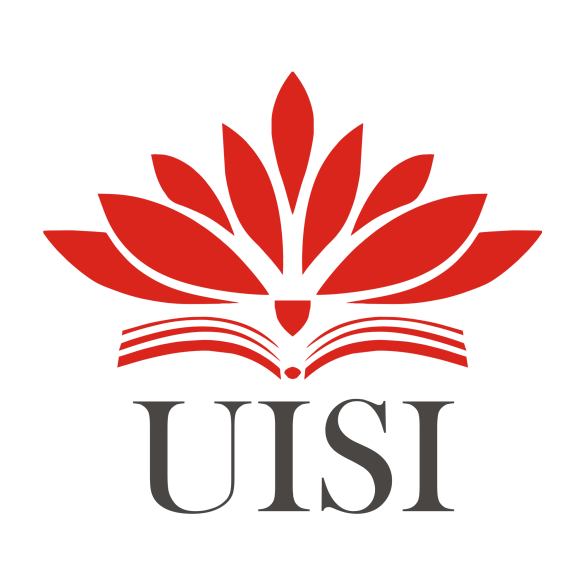 Disusun Oleh :PUTRI IRMA WULANDARI	(3011810044)PROGRAM STUDI INFORMATIKA UNIVERSITAS INTERNASIONAL SEMEN INDONESIAGRESIK 2021UISI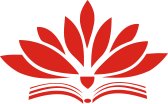 Laporan Magang Tanggal 05/07/2021 Di CV Linas Media InformatikaLAPORAN MAGANGANALISIS KETERSEDIAAN OKSIGEN RUMAH SAKIT PROVINSI JAWA TENGAH MELALUI WEBSITE JOSS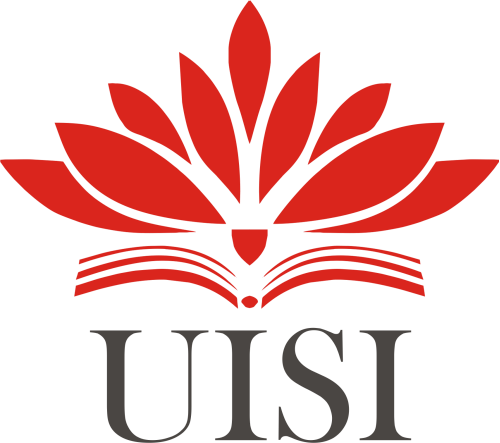 Disusun Oleh:PUTRI IRMA WULANDARI	(3011810044)JURUSAN INFORMATIKAUNIVERSITAS INTERNASIONAL SEMEN INDONESIA GRESIK2021i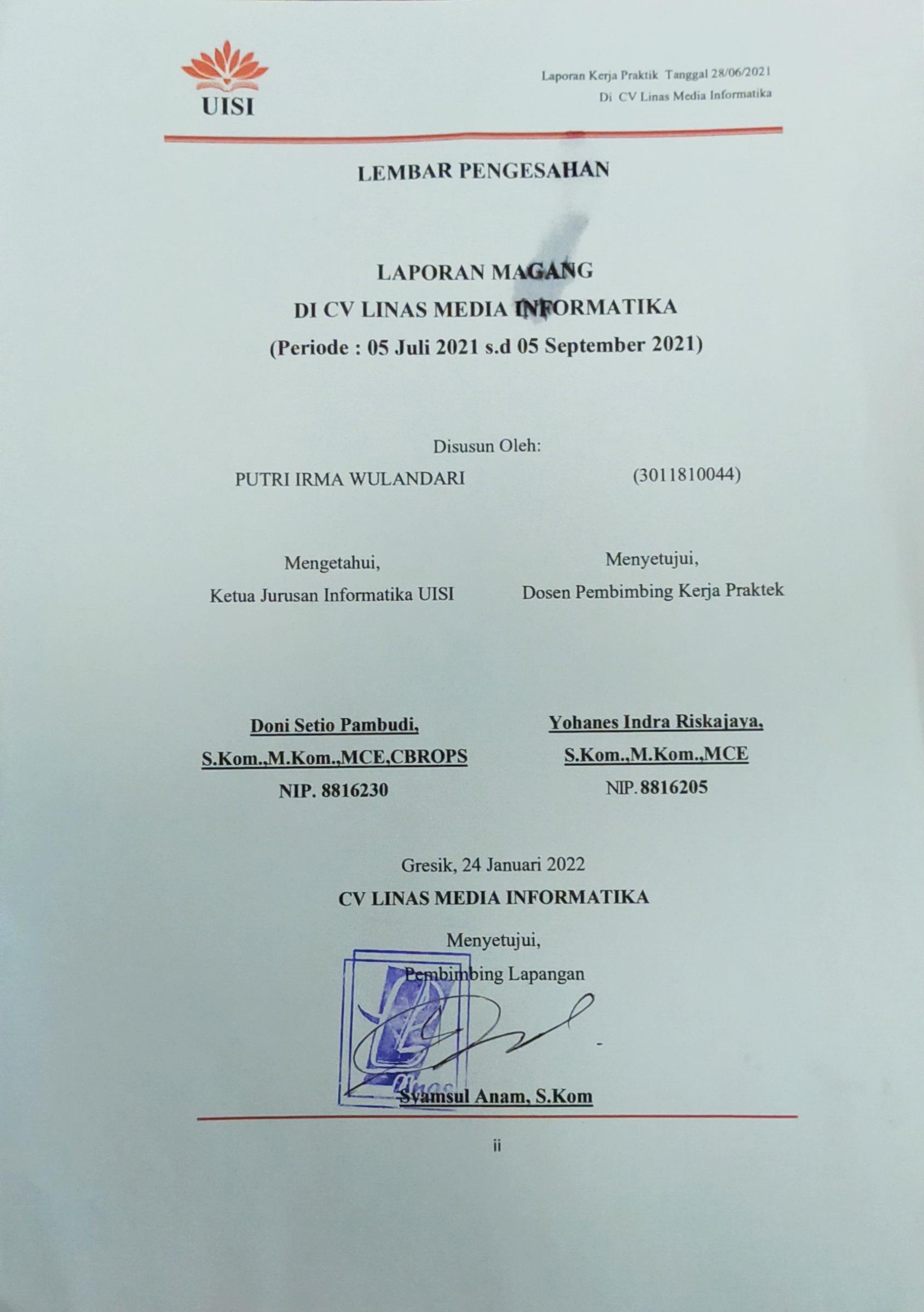 UISILaporan Magang Tanggal 05/07/2021 Di CV Linas Media InformatikaLEMBAR PENGESAHANLAPORAN MAGANGDI CV LINAS MEDIA INFORMATIKA(Periode : 05 Juli 2021 s.d 05 September 2021)Disusun Oleh:PUTRI IRMA WULANDARI	(3011810044)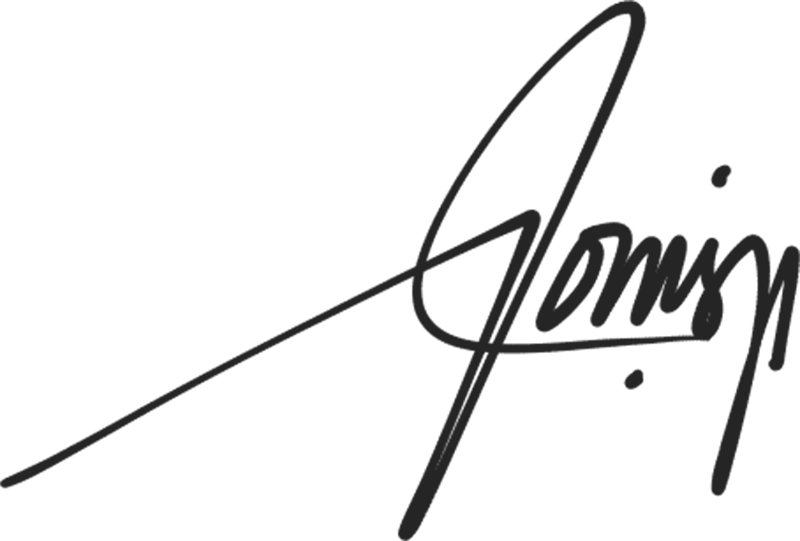 Gresik, 24 Januari 2022CV LINAS MEDIA INFORMATIKAMenyetujui, Pembimbing LapanganSyamsul Anam, S.KomiiKATA PENGANTARPuji dan syukur kepada Tuhan Yang Maha Esa atas segala karunia-Nya sehingga penulis dapat menyelesaikan laporan magang dengan baik. Tujuan pembuatan leporan magang yaitu sebagai salah satu syarat untuk memenuhi kegiatan akademik mata kuliah kerja praktik dari program studi Informatika Fakultas Teknologi Informasi dan Kreatif Universitas Internasional Semen Indonesia (UISI). Laporan magang disusun berdasarkan hasil yang telah ditempuh selama melaksanakan kegiatan magang dalam kurun waktu 2 bulan, terhitung dari tanggan 05 Juli 2021 sampai dengan 05 September 2021 di CV Linas Media Informatika. Penulis mengucapkan terimakasih atas bantuan dan dukungan, baik materi maupun non-materi yang telah diberikan sehingga penulis dapat menyelesaikan laporan magang. Ucapan terimakasih penulis sampaikan khusus kepada beberapa pihak diantaranya :Bapak Yohanes Indra Riskajaya,S.Kom.,M.Kom.,MCE. selaku dosen pembimbing kerja praktik yang telah membimbing serta memberikan saran kepada penulis saat pelaksanaan magang hingga penyusunan laporanBapak Syamsul Anam selaku pembimbing lapangan kerja praktik yang telah membimbing dan membantu selama pelaksanaan magang.Karyawan CV Linas Media Informatika yang telah memberikan bantuan serta arahan selama pelaksanaan magang.Dengan kerendahan hati penulis menyadari masih banyak kekurangan dan kesalahan, sehingga penulis mengharapkan adanya kritik dan saran dalam penyempurnaan dan perbaikan. Akhir kata, semoga laporan magang ini dapat bermanfaat bagi ilmu pengetahuan khususnya di bidang Informatika.Gresik, 24 Januari 2022PenulisDAFTAR ISIDAFTAR GAMBARGambar 4.1 Grup WhatsApp	13Gambar 4.2 Data Compain User	13Gambar 4.3 Homepage Website JOSS Jateng	14Gambar 4.4 Database JOSS Jateng	14Gambar 4.5 Buku Besar O2	15DAFTAR TABELTabel 4.1 Tabel Jadwal Magang bulan Juli - September	15BAB I PENDAHULUANLatar BelakangSeiring dengan berkembangnya zaman maka perkembangan teknologi juga semakin pesat. Perkembangan teknologi yang ada ini telah mempengaruhi segala aspek dalam kehidupan. Sebagai mahasiswa informatika sudah pasti memiliki peran dalam perkembangan teknologi yang ada saat ini. Ilmu yang dipelajari dalam jurusan ini berkaitan erat dengan teknologi dan informasi, dimana penerapannya berpengaruh terhadap perkembangan teknologi di masa yang akan datang. Ilmu yang didapatkan saat di perkuliahan tentu tidak cukup untuk menangani segala permasalahan yang ada di kehidupan nyata. Diperlukan praktik di lapangan untuk menambah wawasan serta belajar menerapkan ilmu yang ada dalam perkuliahan.Sebagai tempat pendidikan dan pembekalan ilmu pengetahuan, Universitas Internasional Semen Indonesia mendidik mahasiswanya agar dapat mengikuti perkembangan zaman dan turut berpartisipasi dalam kemajuan teknologi informasi dan mampu bersaing di dunia luar. Dengan demikian mahasiswa diharapkan mampu menyesuaikan dan mengikuti perkembangan teknologi, karena pada dasarnya ilmu yang diperoleh pada bangku kuliah lebih bersifat ideal.Oleh sebab itu diperlukan adanya kerja praktik untuk menambah wawasan mahasiswa tentang perkembangan teknologi yang ada di dunia kerja. Selain itu juga mahasiswa dapat mempraktikkan ilmu yang didapat di bangku perkuliahan ke dalam dunia kerja.CV Linas Media Informatika adalah software house yang befokus pada bidang Teknologi Informasi sehingga sangat mendukung apabila dijadikan untuk tempat praktik kerja lapangan. Di CV Linas Media Informatika ini mahasiswa dapat memperoleh berbagai ilmu baru di bidang teknologi serta dapat belajar untuk menerapkan ilmu yang sudah didapatkan ke dalam dunia industry.Tujuan dan ManfaatTujuanUmumMemperoleh pengalaman kerja dan mendapat peluang untuk dapat berlatih menangani permasalahan di masyarakat.Mengaplikasikan ilmu yang didapat dalam bangku perkuliahan ke dalam dunia kerjaMemberikan pengalaman kerja profesional bagi mahasiswa di dunia kerjaKhususUntuk memenuhi beban satuan kredit semester (SKS) yang harus ditempuh sebagai persyaratan akademis di Jurusan Informatika UISI.Mengetahui	proses	development	system	di	CV	Linas	Media InformatikaMembantu menyelesaikan permasalahan yang ada saat develop program maupun website.ManfaatManfaat dari pelaksanaan magang di CV Linas Media Informatika adalah sebagai berikut:Bagi Perguruan TinggiMemperoleh masukan mengenai masalah - masalah yang terjadi di tempat praktik kerja lapangan.Dapat mengembangkan badan penelitian yang ada di Universitas.Mendapatkan umpan balik dari perusahaan mengenai isi materi yang telah diberikan saat perkuliahan.Bagi PerusahaanSebagai suatu program pelatihan untuk rekomendasi tenaga kerja yang diharapkan oleh perusahaan.Menjalin hubungan kerja sama dalam pendidikan dengan institusi sebagai badan penelitian.Memperoleh masukan yang mungkin dapat membantu permasalahan dalam perusahaan.Bagi MahasiswaMahasiswa lebih memahami permasalahan yang ada pada lingkungan kerja secara nyata.Mahasiswa mampu mengaplikasikan teori yang telah didapat dari proses perkuliahan.Memperoleh pengalaman untuk terlibat langsung dengan pekerjaan di sebuah instansi.Sebagai orientasi awal memahami suasana kerja di sebuah instansi.Memahami tingkat kesulitan dan permasalahan yang dihadapi dalam Prakteknya.	Menguji kemampuan untuk menerapkan ilmu yang telah diperoleh selama masa perkuliahan.Metodologi Pengumpulan DataMetode pengumpulan data yang di lakukan dalam pelaksanaan Kerja Praktik ini meyangkut 3 hal yaitu, interview, observasi, dan dokumentasi.Metode InterviewMetode Interview merupakan suatu metode yang dilakukan dengan pertemuan antara 2 orang yang saling tanya jawab untuk membahas suatu permasalahan tertentu. Dalam Kerja Praktik ini kami melakukan interview dengan Pemilik Proyek, Programmer, dan Manajer.Metode ObservasiMetode Observasi merupakan suatu metode dimana peneliti harus mengamati secara langsung permasalahan yang ada dan mencatat hal – hal penting yang ditemukan agar dapat mendapat kesimpulan dari hasil yang diamati. Dalam Kerja Praktik metode ini dilakukan dengan cara langung melakukan tindakan pada sistem yang dituju.Metode DokumentasiMetode Dokumentasi merupakan suatu metode yang dilakukan dengan mengabadikan suatu proses, kejadian, atau permasalahan dalam bentuk gambar, tulisan. Metode ini dilakukan dengan membuat dokumentasi/laporan dari tindakan yang sudah dilakukan pada suatu sistem di CV LINAS MEDIA INFORMATIKA.Waktu dan Tempat Pelaksanaan Magang Lokasi : CV Linas Media InformatikaPerum. Puri Asta Kencana B3 No.16 Menganti, GresikWaktu : 5 Juli – 5 September 2021Nama Unit Kerja Tempat Pelaksanaan MagangUnit Kerja : CV Linas Media InformatikaBAB IIPROFIL CV LINAS MEDIA INFORMATIKATentang CV Linas Media Informatika“Informasi adalah Kebutuhan Utama” dimana orang yang menguasai informasi, maka akan dapat menguasai situasi. Setiap orang rela meluangkan biaya dan waktu untuk mendapatkan informasi, hal ini karena mudahnya mengakses informasi melalui Teknologi Informasi.Maka dari itu, kami memiliki MOTTO “ IT Anda Urusan KAMI”, fokuslah Anda dalam menjalankan roda perusahaan, sementara kami akan senantiasa disamping Anda dengan menyediakan infrastruktur di bidang TEKNOLOGI INFORMASI sesuai kebutuhan dan perkembangan perusahaan.Identitas CV Linas Media InformatikaNama	: CV Linas Media InformatikaAlamat	: Perum. Puri Asta Kencana B3 No.16 Menganti, Gresik No. Telp	081234271646Website	: www.linas-media.com Email	: linas.media@gmail.comVisi & Misi CV Linas Media InformatikaVisi :Menjadi sahabat perusahaan dalam kemudahan kehidupan berbasis Teknologi InformasiMisi :Meningkatkan kualitas dan layanan serta produk untuk mendukung visi perusahaanProject DescriptionWebsite Perusahaan dan Email CorporateWebsite adalah jendela utama perusahaan untuk menunjukkan eksistensi perusahaan kepada dunia Global. Email Corporate digunakanuntuk kegiatan surat menyurat elektronik dengan alamat domain perusahaanSistem Informasi Manajemen Terintegrasi (Integrated System)Produk yang ditawarkan adalah model Operasioal Expenditure dengan layanan Maintenance dan Development. Produk yang dibuat adalah berupa sistem yang terintegrasi dengan menyesuaikan kebutuhan dan bisnis proses perusahaan.Inventory & LogistikAplikasi ini digunakan oleh bagian logistik ataupun gudang untuk menjalankan transaksi harian mulai dari barang masuk, barang keluar, barang habis pakai, stok gudang, sisa barang sampai laporan logistik secara periodikProduksiAplikasi ini digunakan oleh bagian produksi untuk menjalankan transaksi harian mulai dari data pemesanan barang, penggunaan barang, jumlah pekerja sampai laporan hasil produksiKeuanganAplikasi ini digunakan oleh bagian keuangan yang juga terdapat bagian accounting yang menjalankan transaksi harian berupa transaksi keuangan, mulai pembayaran, tagihan, piutang hingga laporan keuangan secara periodikHRD ( Human Resource Department )Aplikasi yang akan membantu menyelesaikan kebutuhan Human Resource sehingga tidak menjadi rutinitas permasalahan perusahaanPemasaranAplikasi ini digunakan bagian pemasaran untuk menjalankan transaksi harian di bidang pemasaran, mulai dari data penjualan, data pelanggan, catatan pelanggan sampai laporan penjualan serta target pasar.Dashboard Sistem Informasi EksekutifDashboard Sistem Informasi Eksekutif berisi informasi yang diolah dan didapat dari data transaksi harianIT Consultant“Growth With Us” adalah slogan kami dalam rangka bersinergi dengan pertumbuhan perusahaan yang diiringi dengan berkembangnya proses bisnis perusahaan. Sehingga kami senantiasa memberikan advice yang sesuai dengan arah dan target perusahaan dengan memperhatikan prinsip efektif dan efisien.BAB III TINJAUAN PUSTAKAPerangkat LunakPengertian perangkat lunak (software) computer adalah sekumpulan data elektronik yang disimpan dan di atur oleh computer,data elektronik yang di simpan oleh computer itu dapat berupa program atau intruksi yang akan menjalankan suatu perintah (Imron, 2016). Perangkat lunak disebut juga sebagai penerjemah perintah- perintah yang dijalankan pengguna komputer untuk diteruskan atau diproses oleh perangkat keras. Melalui software atau perangkat lunak inilah suatu komputer dapat menjalankan suatu perintah. Ada 3 jenis perangkat lunak :Perangkat Lunak Sistem Operasi (Operating System), yaitu program yang ditulis untuk mengendalikan dan mengkoordinasikan kegiatan dari system computer.Perangkat Lunak Bahasa (Language Software), yaitu program yang digunakan untuk menterjemahkan intruksi-intruksi yang ditulis dalam Bahasa pemograman ke dalam Bahasa mesin supaya dapat dimengerti oleh computer.Perangkat Lunak Aplikasi (Application Software), yaitu program yang ditulis dan di terjemahkan oleh language software untuk menyelesaikan aplikasi tertentu.DatabaseBasis data / Database adalah informasi yang diatur agar mudah diakses, dikelola, dan diperbarui. Basis data   komputer   biasanya   menyimpan kumpulan catatan data atau file yang berisi informasi. Basis data digunakan untuk menyimpan, memelihara, dan mengakses segala jenis data. Sistem database melalui penggunaan dan fungsinya terdapat beberapa jenis type yang berbeda.Operational Database, digunakan untuk memperbarui data secara realtime. Sistem basis data ini memungkinkan pengguna memodifikasidata seperti menambah, mengubah, dan menghapus data secara real- time.Analytical Database, merupakan database yang menyimpan dan mengelola big data, termasuk bisnis, pasar dan data pelanggan untuk analisis Business Intelligence (BI). Terdiri dari data dan informasi yang diringkas agar mudah dibaca dan juga dioptimalkan secara khusus untuk skalabilitas dan query.Data Werehouse, bertujuan untuk menyimpan data dari waktu ke watu yang merupakan database operasional. Database bisa menjadi sumber utama dalam mencari informasi yang telah diperiksa, diubah dan di integrasi.Relational Database, RDMS merupakan hubungan dari sertiap data yang memiliki sifat relasional serta tersimpan dalam bentuk kolom dn baris. Bahasa pemograman yang digunakan yaitu Structured Query Language (SQL), dalam bahasa tersebut tersedia fitur untuk memberi perintah menyisipkan, memperbarui, menghapus dan mencari beberapa informasi. Relation Database merupakan tipe database yang paling populer.Real-Time Database, adalah model data yang sistem pengolahannya dibuat guna menangani sistem suatu lembaga besar. Pengolahannya dapat berubah sesuai permintaan secara real-time dan bekerja dengan cepat.AMPPSAMPPS adalah aplikasi Web Server yang di buat dan dikembangkan oleh Softculous. AMPPS dilengkapi dengan Apache, MySQQL, PHP dan beberapa aplikasi lainnya dalam satu package. AMPPS merupakan solusi perangkat lunak terintegrasi dengan pengembangan web, yang menawarkan instalasi dan administrasi sederhana yang paling populer dan digunakan Sistem Operasi.AMPPS memiliki fungsi kompleks seperti mencadangkan Database atau mencadangkan seluruh Situs Web.Navicat PremiumNavicat Premium adalah perangkat lunak manajemen dan pengembang basis data/database grafis yang diproduksi oleh CyberTech Ltd. Untuk menghubungkan dari MYSQL, MariaDB, MongoDB, Oracle,SQLite, PostgreSQL. Navicat Premium memiliki antarmuka pengguna grafis. Versi Navicat Premium mendukung administrasi lintas platform, windows, Mac OS X dan Linux.Analyst Database dan Help DeskAnalyst Database adalah sistem membaca data yang menyimpan data histori pada matrix bisnis seperti kinerja penjualan dan tingkat inventaris. Analis bisnis, eksekutif perusahaan, dan pekerja lainnya menjalankan kueri dan laporan terhadap database analitik. Basis data analitik dirancang khusus untuk mendukung Business Intelligence (BI) dan aplikasi analitik sebagai bagian dari gudang data atau data mart.Basis data analitik menyimpan sejumlah besar data yang digunakan organisasi untuk mendapatkan wawasan tentang bisnis, pelanggan, dan lainnya. Data yang disimpan dalam database analitik berasal dari sumber seperti perencanaan sumber daya perusahaan ( ERP ), manajemen hubungan pelanggan ( CRM ) dan aplikasi bisnis lainnya atau data kepemilikan. Beberapa database analitik termasuk gudang data, yang dirancang agar fleksibel bagi pengguna yang perlu membuat laporan dan query tertentu.Query adalah bahasa pemograman standart dan ditasfirkan untuk pengambilan informasi dari DBMS. Bahasa query yang digunakan yaitu Structure Query Language (SQL) yang berfungsi untuk mengakses dan memanipulasi data dalam dabase relasional.Help Desk adalah seseorang yang memberikanlayanan bagi pengguna sistem dan teknologi informasi di suatu intitusi tertentu. Tujuan help desk antara lain :Mampu memberikan troubleshooting terhadap masalahMe-manage keluhan/permintaan pelanggannMengetahui setiap permasalahan yang sedang/masih dalam proses perbaikanMemperoleh database permasalahan dan solusi sebagai acuan penyelesaian masalahHelp Desk dalam skala luas memiliki team yang bertanggungjawab terhadap aliran trouble ticket, secara umum struktur organisasi Help Desk terbagi 3 yaitu :Deskside Team, bertanggungjawab terhadap permasalahan yang terjadi pada komputer desktop, laptop dan periperal.Network Team, bertanggungjawab terhadap software jaringan, hardware dan insfrastruktu seperti server, switch, backup sistem dan firewallsApplication Team, bertanggungjawab terhadap pengembangan software yang bertugan mengatasi bug pada program dan juga membuat permintaan baru dari clientBAB IV PEMBAHASANStruktur Organisasi Unit KerjaDirektur	: Syamsul Anam, S.KomProduct Manager	: Khotibul Umam Marketing & Support	: Astrid Inggit HapsariFahmi Rosyidi Software Development	: Yoki Hidayatur RohmanDimas Mawardi Sholikudin KamaliTesting & Implementasi	: Yuda FerdiansyahDavid Wahyu PradanaPelaksanaan Kerja PraktikPelaksanaan magang dilakukan dalam kurun waktu 2 bulan sejak tanggal 5 Juli 2021 s.d. 5 September 2021 yang mencakup aktifitas antara lain:Pengenalan sistem yang sedang dikerjakan pada CV Linas Media InformatikaMempelajari metode analisis database sistem, dan melakukan entry dataMelakukan analisis database dan menjadi help desk dari sistem JOSSTugas MagangTugas yang diberikan yaitu analisis database dari website JOSS Jateng. JOSS Jateng adalah sistem yang dibuat untuk memudahkan Stakeholder yang berhubungan dalam supply chain ketersediaan stok oksigen yaitu Rumash sakit, Supplier dan Pemerintah. Adanya website JOSS Jateng mempermudah mengetahui ketersedian stokoksigen, order, delivery tracking, status order , dll. Rincian tugas magang yang diberikan antara lain:Help DeskHelp Desk bertugas atas permasalahan teknis yang diajukan oleh pengguna dengan memberikan problem solving yang baik. Help Desk juga akan mencatat, menyampaikan dan menyelesaikan suatu keluhan sesuai prosedur, membuat rekapitulasi keluhan dan menangani beberapa akun pengguna. Alur dari help desk yaitu user mengajukan complain melalui WhatsApp grup yang tersedia dan akan diberikan solusi oleh help desk, jika complain yang diberikan oleh user tidak dapat diselesaikan oleh help desk maka complain akan di teruskan kepada pihak back-end selanjutnya complain user akan di rekap dalam spreadsheet.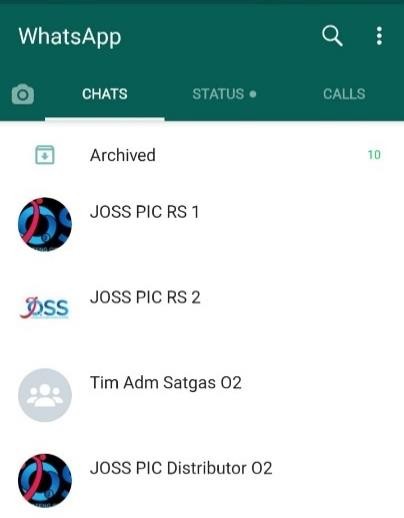 Gambar 4.1 Grup WhatsApp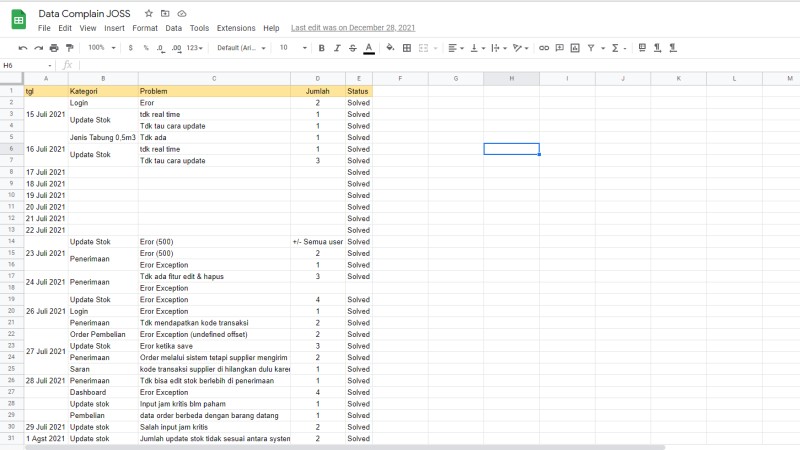 Gambar 4.2 Data Compain UserAnalisis DatabaseAnalisis Data dilakukan setelah mendapat complain dari user. Pengecekan dilakukan dengan melihat data dari website JOSS dan database, jika data antara keduanya tidak sama maka akan di lakukan perubahan melalui database, tetapi jika problem tersebut terjadi di setiap user RS Jateng maka complain akan diteruskan kepada pihak backend dan akan dilakukan perbaikan.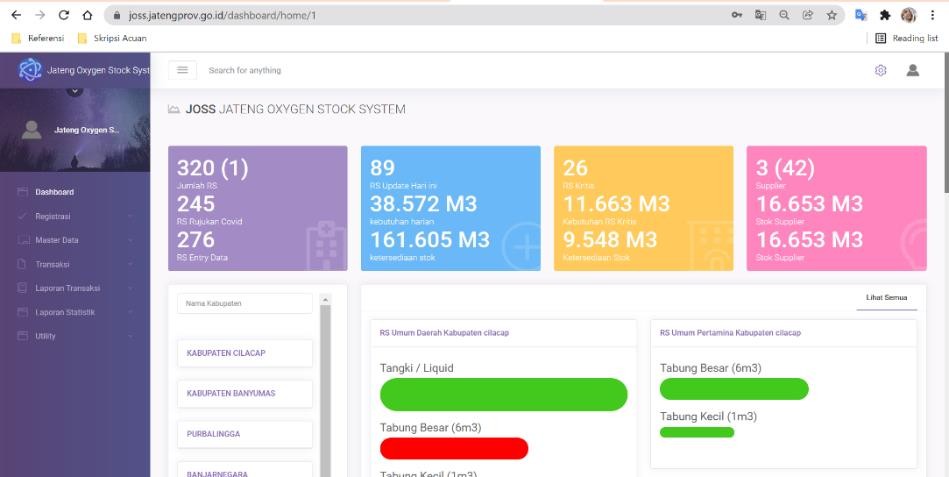 Gambar 4.3 Homepage Website JOSS Jateng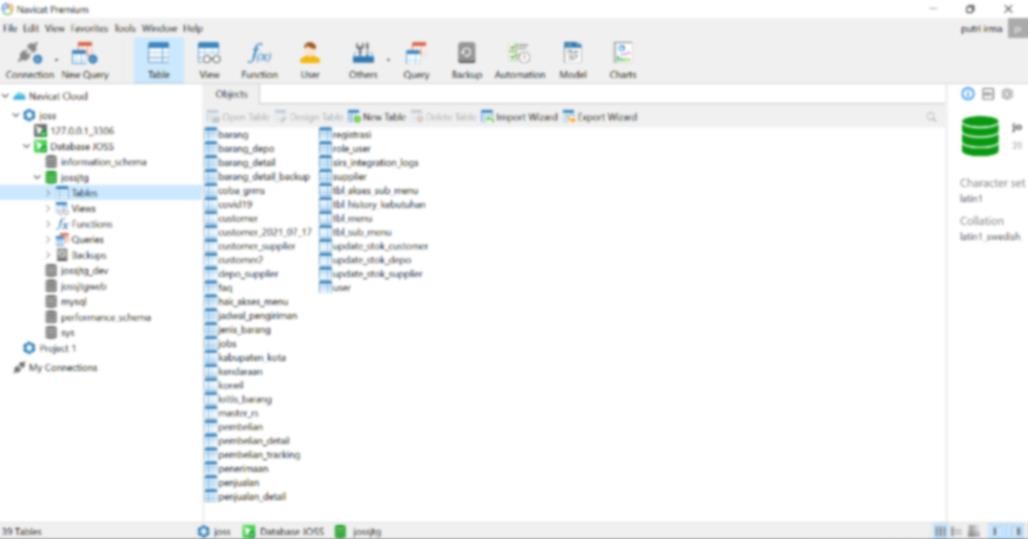 Gambar 4.4 Database JOSS JatengSelain itu, analisis dilakukan dengan melihat laporan statistik pada buku besar O2. Analisis dilakukan untuk mengecek apakah data sudah sesuai dengan database dan data real rumah sakit. Jika terdapat data yang tidak sesuai maka helpdesk akan menghubungi PIC dari rumah sakit untuk meminta kejelasan dan data real dari rumah sakit.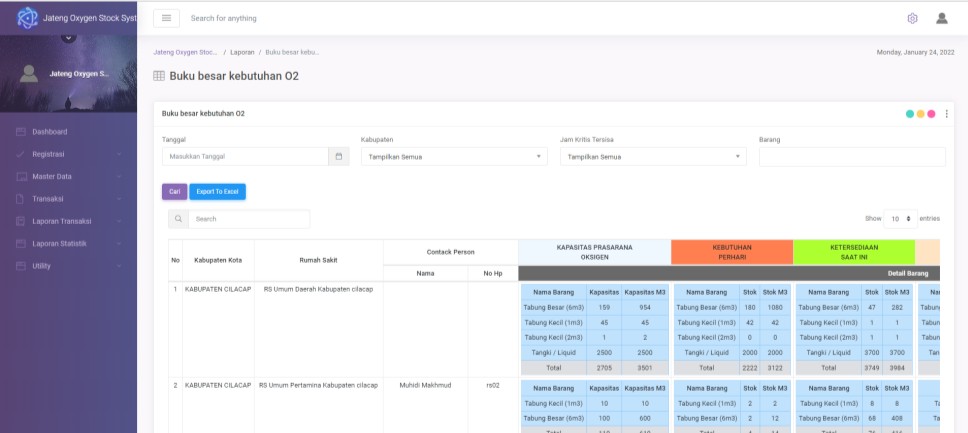 Gambar 4.5 Buku Besar O2Jadwal MagangTabel 4.1 Tabel Jadwal Magang bulan Juli - September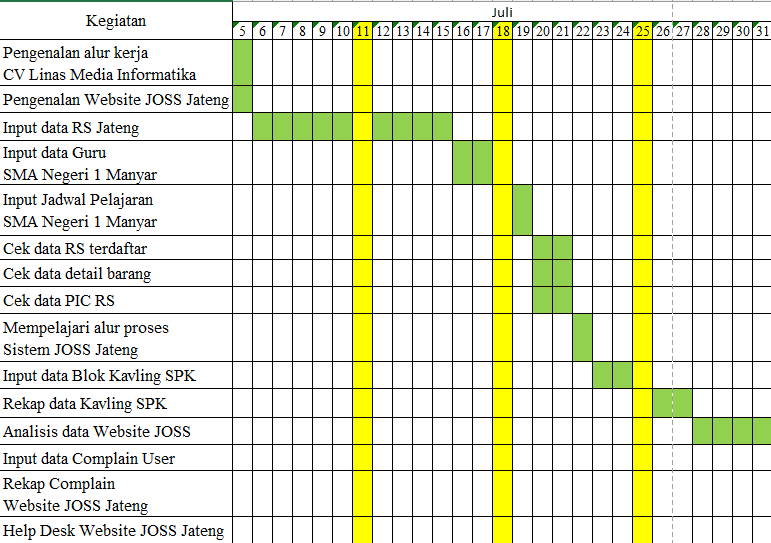 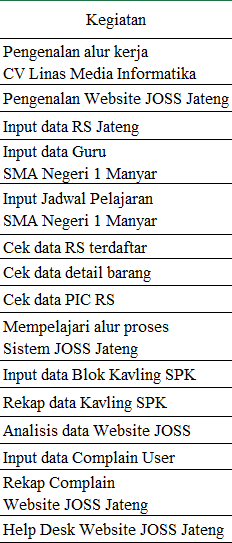 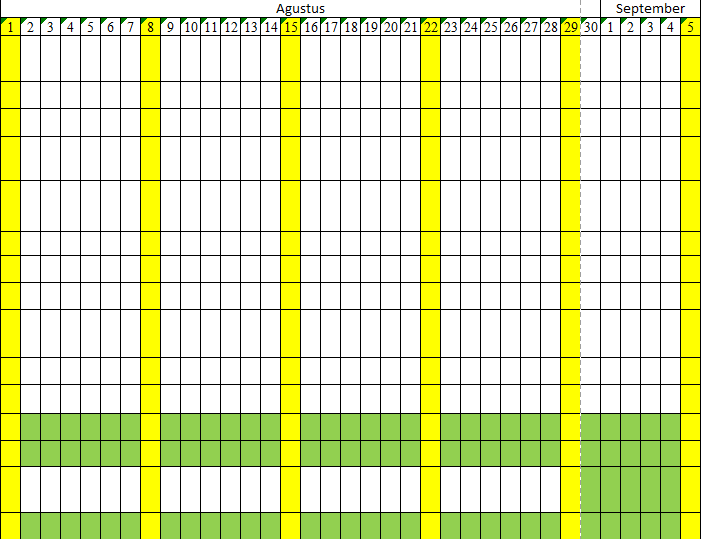 KesimpulanBAB V KESIMPULAN DAN SARANDalam kegiatan magang selama 2 bulan, penulis mendapatkan pengalaman serta hal-hal baru dalam dunia kerja yang sangat bermanfaat. Penulis dapat mengetahui sistem kerja pada perusahaan dan dapat berkontribusi langsung dalam sistem yang dijalankan oleh perusahaan. Penulis juga menyelesaikan tugas yang diberikan oleh CV Linas Media Informatika dengan sebaik-baiknya. Adapun manfaat dari kegiatan kerja praktik sebagai berikut :Penulis mendapatkan ilmu dan pengalaman dalam dunia kerjaPenulis dapat berkontribusi dan membantu dalam menjalankan pekerjaan di CV Linas Media informatika yang diharapkan dapat meringankan pekerjaan di perusahaan tersebutMendapatkan channel baru dalam dunia pertemanan dan pekerjaanDapat mengerti megenai analisis sebuah data dan mengelola data dalam jumlah besarSaranDiharapkan kedepannya CV Linas Media Informatika dapat lebih baik lagi dan terstruktur terlebih dari SDM analisis data mengenai tugas dan tahap dalam penugasan.DAFTAR PUSTAKACvlinasmediainformatika.(2021).”Profil CV Linas Media Informatia”.Diambil dari https://linas-media.com/Navicatpremium.(2021).”Tentang	Navicat	Premium”.Diambil	dari https://www.navicat.com/en/products/navicat-premiumAmpps.(2021).”AMPPS Stack”.Diambil dari https://ampps.com/ Dicoding.(2021).”Tipe	Database	beserta	pengertian”.Diambil	darihttps://www.dicoding.com/blog/tipe-database/LAMPIRANDokumentasi Magang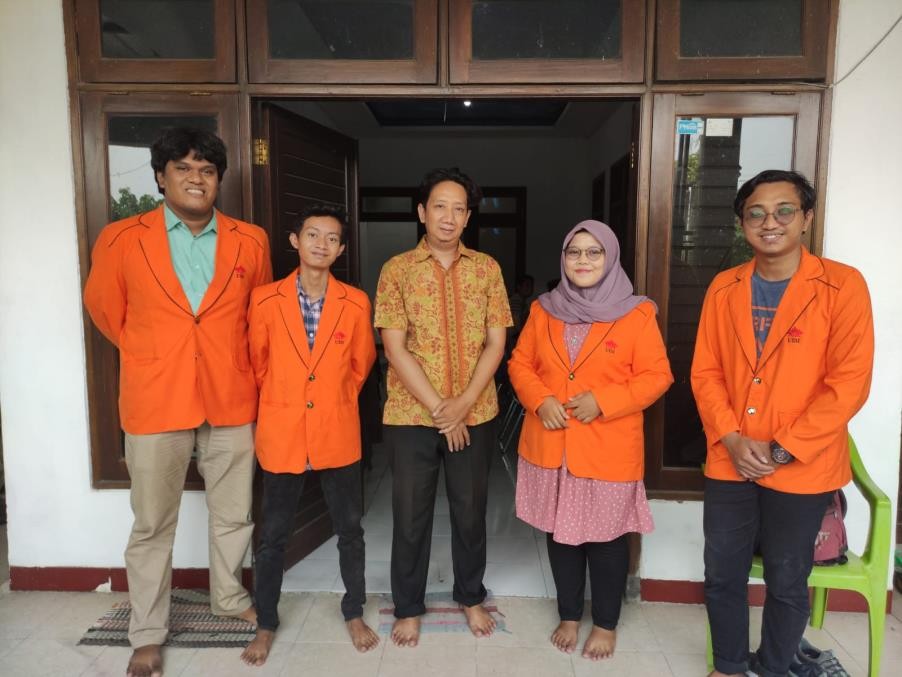 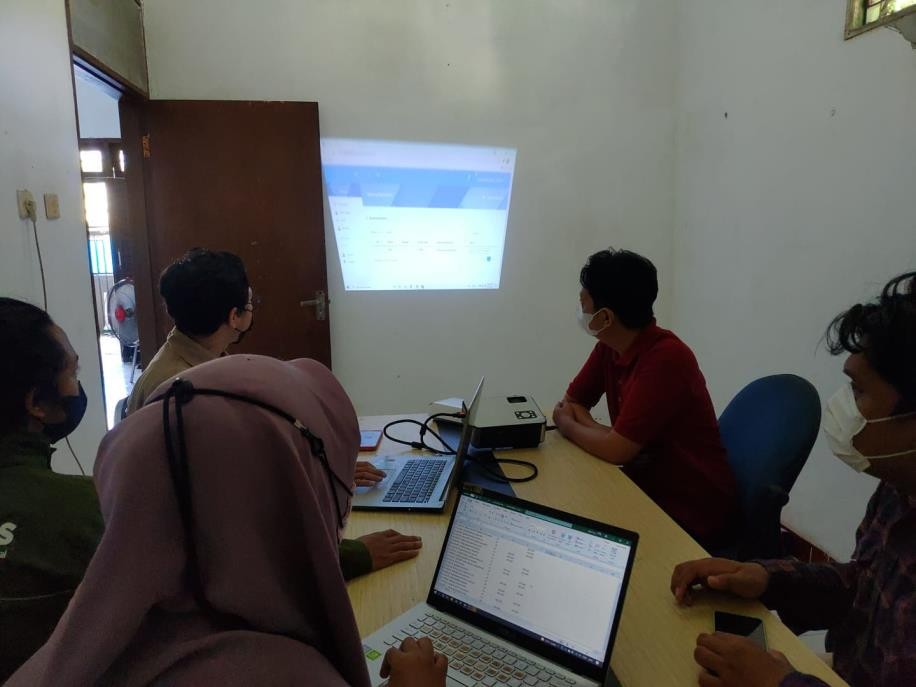 Surat balasan kerja praktik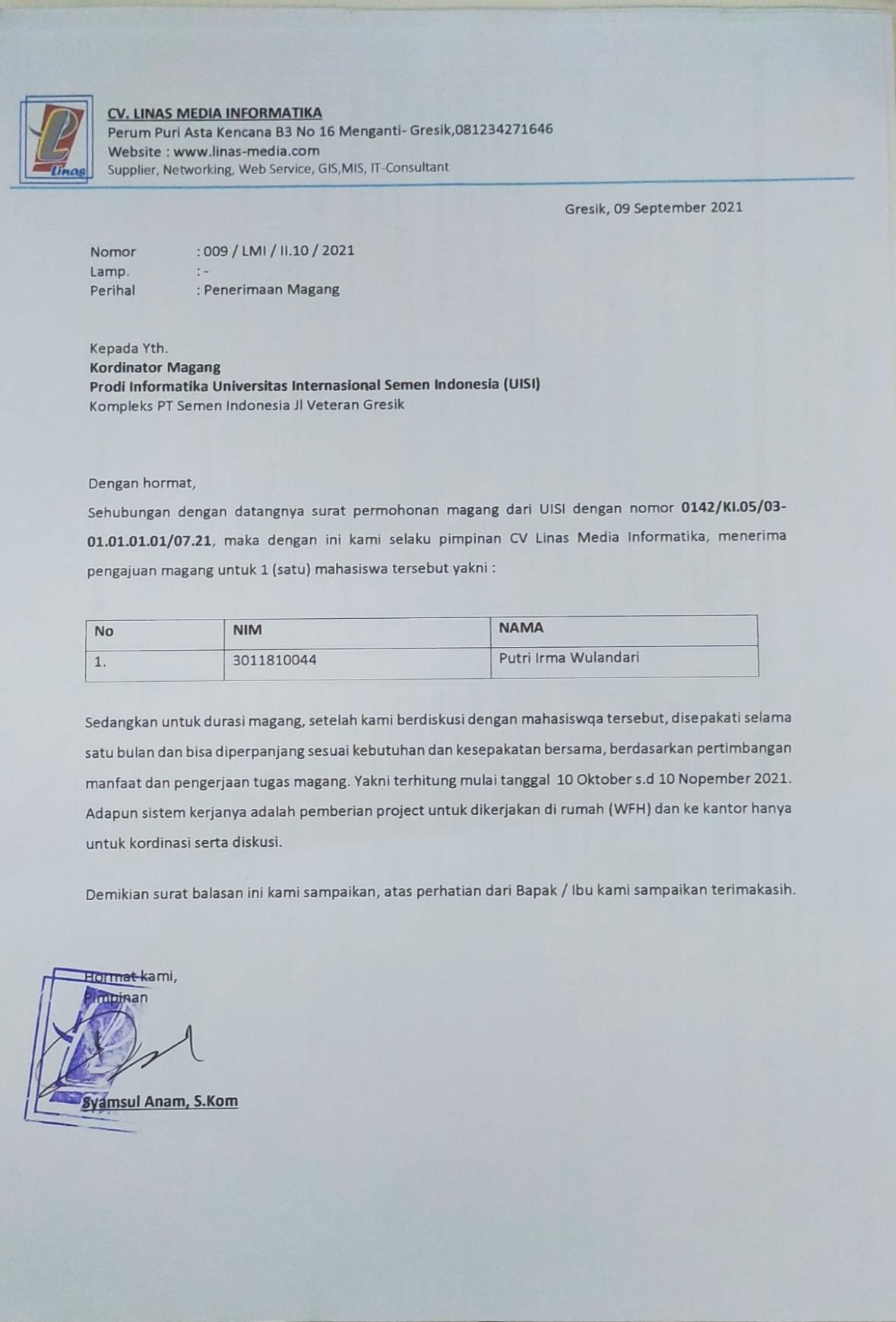 Mengetahui,Ketua Jurusan Informatika UISIDoni Setio Pambudi,S.Kom.,M.Kom.,MCE,CBROPS NIP. 8816230Menyetujui,Dosen Pembimbing Kerja Praktek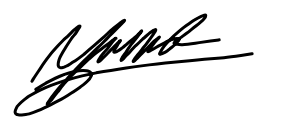 Yohanes Indra Riskajaya,S.Kom.,M.Kom.,MCE NIP. 8816205